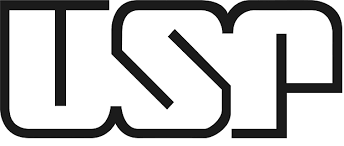 EEL - ESCOLA DE ENGENHARIA DE LORENADisciplina:  LABORATÓRIO DE ENGENHARIA QUÍMICA IIProfessor:  Antonio Carlos da SilvaEXPERIMENTO 1 – DETERMINAÇÃO DE PERFIS DE TEMPERARATURA EM ALETASGrupo 1:Nº USP – NomeNº USP – Nome Nº USP – Nome ...Turma 20211N32021SumárioIntrodução 		3Fundamentação teórica 		3Equipamentos e instrumentos 	Procedimento experimental 	Resultados 	Conclusão 	Referências 	INTRODUÇÃOEste relatório descreve o experimento de determinação de temperaturas e de elaboração de diagramas de perfil de temperaturas em barras cilíndricas utilizando o princípio das aletas em trocadores de calor.FUNDAMENTAÇÃO TEÓRICATransferência de calorA transferência de calor ocorre,,,